Державна установа 
«Центр громадського здоров’я Міністерства охорони здоров’я України» оголошує конкурс на відбір Консультанта з перекладу Міжнародної статистичної класифікації хвороб та споріднених проблем охорони здоров’я XI перегляду в рамках проекту «Надання підтримки Центру громадського здоров’я МОЗ України для зміцнення та розбудови спроможності системи охорони здоров’я для здійснення кращого моніторингу, епідеміологічного нагляду, реагування на спалахи захворювання та їхньої профілактики».Кількість позицій:3Назва позиції:  Консультант з перекладу Міжнародної статистичної класифікації хвороб та споріднених проблем охорони здоров’я XI перегляду.Термін надання послуг: серпень-вересень 2021Інформація щодо установи:Головним завданнями Державної установи «Центр громадського здоров’я Міністерства охорони здоров’я України» (далі – Центр) є діяльність у сфері громадського здоров’я. Центр виконує лікувально-профілактичні, науково-практичні та організаційно-методичні функції у сфері охорони здоров’я з метою забезпечення якості лікування хворих на cоціально  - небезпечні захворювання, зокрема ВІЛ/СНІД, туберкульоз, наркозалежність, вірусні гепатити тощо, попередження захворювань в контексті розбудови системи громадського здоров’я. Центр приймає участь в розробці регуляторної політики і взаємодіє з іншими міністерствами, науково-дослідними установами, міжнародними установами та громадськими організаціями, що працюють в сфері громадського здоров’я та протидії соціально небезпечним захворюванням. Завдання:Письмовий переклад з англійської на українську мову Міжнародної статистичної класифікації хвороб та споріднених проблем охорони здоров’я XI перегляду у вигляді файлу в форматі Excel. Підготовка порівняльної таблиці у форматі Excel:Вичитка та редагування перекладеного матеріалу у відповідності до коментарів та зворотного зв’язкуПриведення у відповідність кінцевого документу відповідно до коментарів та правок Вимоги до професійної компетентності:Вища освіта за спеціальністю «Медицина», “Перекладознавство. Англійська мова”.Перевага надається особам, що мають досвід перекладів на медичну тематику.Впевнений користувач ПК та офісного обладнання.Резюме мають бути надіслані на електронну адресу: vacancies@phc.org.ua  В темі листа, будь ласка, зазначте: “319-2021 Консультант з перекладу Міжнародної статистичної класифікації хвороб та споріднених проблем охорони здоров’я XI перегляду”.Термін подання документів – до 12 серпня 2021 року, реєстрація документів 
завершується о 18:00.За результатами відбору резюме успішні кандидати будуть запрошені до участі у співбесіді. У зв’язку з великою кількістю заявок, ми будемо контактувати лише з кандидатами, запрошеними на співбесіду. Умови завдання та контракту можуть бути докладніше обговорені під час співбесіди.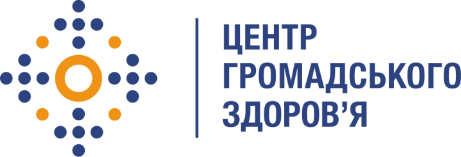 